Project Fund application form 2018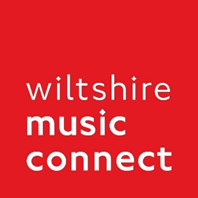 Please complete this form carefully so that we have all the information we need to understand your project and make a decision. The person completing this form will be our main contact for this project.The application form consists of five sections:Your contact detailsYour project detailsChild Protection and insuranceAbout your organisation (Associates need not complete this section)Schools questionBudget sheet (this is a separate document, available to complete as either a word document OR a simple Excel spreadsheet)Your contact details:Your project detailsPlease note: your project will be assessed using the published Project Criteria and Guidelines 2018. You should have already used Project Fund Checklist and Tips 2018 and discussed this application in principal with your lead contact at Wiltshire Music Connect.Numbers – even if you have included these in your project details above please summarise:Child Protection and insurancePlease confirm that you or your organisation has all the following (tick all that apply). You will need to show these if you are successful in your application - if you do not have these in place we cannot support your work. About you OR your organisationNOTE: If you are an Associate provider or organisation you need not answer this question unless the application is for a very different area of work - please go straight to Q5 schools supplementary question.Organisations only:Individuals only:You or your organisation in context Referees(School applicants need not answer this question) Please provide us with names and contact details for two referees, one of whom must know you in your current professional capacitySchools supplementary questionYour lead contact will have already discussed this with you.If your project involves working in one or more Wiltshire Schools – or you are a school applicant, we need to know:Question 6. Budget We need all your income and expenditure information on a separate document. You can provide this using either our excel spreadsheet template, or a word document. Both documents have the same headings, but the excel sheet contains formulas which automatically calculate percentages (ie for partnership funding) and to add up the columns.Please state which document you have used and send us the completed budget document with this application.Excel template YES/NOWord document YES/NOSend your completed application and budget to:info@wiltshiremusicconnect.org.uk2018 closing dates:Mon 11 June 2018 –for projects starting after 1 September 2018Mon 12 November 2018 – for projects starting after 1 March 2019Name of your lead contact at Wiltshire Music ConnectDate of first contactHave you read and understood the project fund criteria and guidelines?YES/NOIs this your first contact with Wiltshire Music Connect?YES/NOHave you identified at least 20% of other funding (actual, not support in kind) from your own or other sources?YES/NOPROJECT TITLEYour nameJob title OR individual role descriptionOrganisation name (if applicable)AddressLandline telephoneMobile telephoneEmailWebsite address?If you are not already on our bulletin news list would you like to sign up?Project titleStart dateEnd dateWhich Musical Cluster area/s does the project take place in?Please outline the aim/s and objectives of your project, including outputs and outcomes. (If your project is based on identified local needs please tell us in this section. )Please outline your evaluation plan – the methods you will use to measure and demonstrate how well you achieved the aims and outcomes described above.Number of participatory sessionsLength of sessionsNumber of eventsTotal number of children / young people directly participating Age range of children and young people directly participating Total number of children / young people indirectly participating (eg audience)Age range of children and young people indirectly participatingNumber of music leaders/ teachers/practitioners involvedNumber of schools involvedNumber of Associate providers involvedIf your project addresses any of our core or extension roles please say which one/s and howPublic Liability InsuranceHealth and safety policyChild protection / Safeguarding policy Up to date DBS checks for yourself and /or all appropriate staff involved with the projectAre you a registered charity?Are you a voluntary youth / children’s organisation?Are you an Arts Council England National Portfolio Organisation?Are you a school? (please give details, eg secondary/primary / academy, etc)How is your organisation constituted? (eg limited company, co-operative, etc)What relevant qualifications or experience do you have?Please tell us which professional bodies or membership organisations you belong to, if anyTell us about the skills, qualities, experience and knowledge that you have, or your organisation or school has in relation to music work with children/young peopleTell us about how you support young musicians to progress both during and beyond the work you do with themWhat professional development opportunities do you or your organisation use which helps your work with children and young people?nameHow does this person know you?Telephone numberEmail addressPostal addressnameHow does this person know you?Telephone numberEmail addressPostal addressNames of all schools involvedHow does this project address plans and challenges identified for music in the named schools?Please tell us whether all named schools have already or have agreed to engage with our Cluster Coordinator and school visits programme. (This includes sharing information about what’s happening and what’s needed musically in the school)